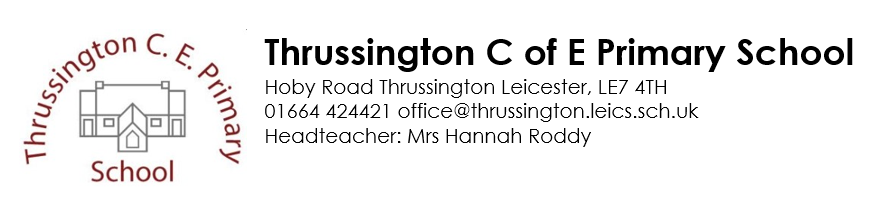 APPLICATION FOR ADMISSION 2020-2021 Child’s Details If you are expressing an interest for a place for your child at Thrussington C of E Primary School, please complete and return this Supplementary Form together with any required evidence to the school office by 31st January 2020 Signature of Parent(s) ..................................................................Date.................................. (Please print name) 	.................................................................. Surname Forenames Address Post Code                                              Telephone no. Address Post Code                                              Telephone no. M/F Date of Birth Name and Date of Birth of other children in the family Name and Date of Birth of other children in the family All Applicants please tick the relevant box Evidence Included Evidence Required My child is a ‘looked after child’ or child who was previously looked after but immediately after being looked after became subject to an adoption, residence, or special guardianship order Copy of Adoption, Residence or Special Guardianship Order We live within the catchment area of the school Details of address as above My child has brothers or sisters registered as attending the school on the date of admission. This includes half-brothers and sisters or legally adopted children or fostered siblings who are regarded as brothers and sisters Please provide names We are regular worshippers in the Anglican churches of the Syston group of churches. A letter from the minister (This will relate to attendance at church when they have been open before and after lockdown)We are regular worshippers of other Anglican churches or Christian denominations as defined by Churches Together in Leicestershire.A letter from the minister (This will relate to attendance at church when they have been open before and after lockdown)We are practising members of other faiths and desire them to attend this school because of its religious tradition.A letter of support from your religious leader. (This will relate to attendance at the place of worship when they have been open before and after lockdown)For our own information please would you indicate if Thrussington C oF E Primary school is your first choice of school. YesNo